SPWC4753 2023 RHODE ISLAND CANCER SUMMIT (In person & Virtual)A DECADE OF PROMISE FORSURVIVORSHIP IN 2023NAVIGATING FINANCIAL TOXICITIESOF CANCER TREATMENT AND BEYONDLocation: Crowne Plaza Providence-Warwick (Airport), an IHG Hotel 801 Greenwich Avenue Warwick, RI 02886October 11, 2023AGENDA8:00 am – 8:15 am                Welcoming Remarks*James Willsey, Conference FacilitatorPatricia Stout, DNP, APRN-CNP, Board Chair, PRCRI; Associate Clinical Professor, College of Nursing, University of Rhode IslandMegan Daniel, Executive Director, PRCRI8:15 am – 8:20 am                 Greetings from the Rhode Island Department of Health *Director of Health or Designee8:20 am – 8:50 am                 Cancer Updates from the National Cancer InstituteJanet de Moor, PhD, MPH, Acting Associate Director, Healthcare Delivery Research Program, Division of Cancer Control and Population Sciences, National Cancer Institute8:50 am – 9:50am                          Keynote PresentationS. Vincent Rajkumar, MD, , Professor of Medicine, Edward W. and Betty Knight Scripps Professor of Medicine, Mayo Clinic9:50 am – 9:55 am                               Award Presentation *9:55 am – 10:25 am                              Exhibitor Break*10:25 am – 11:25 am           Panel on Financial Toxicity's Impact on the Cancer PatientHeather Coelho, BSN, RN, OCN, CN-BN, Breast Health Nurse Navigator, Program in Women’s Oncology, Women & Infants HospitalMax McMahon, LICSW, Oncology Clinical Social Worker, Dana Farber Cancer InstituteJim Willsey, Retired Chaplain (Moderator)11:25 am – 11:55 pm                          Sponsor Break, Snacks *11:55 pm – 12:55 pm                         Call to Action PresentationRobert Legare, MD, FACP, Associate Professor of Clinical Medicine, Yale School of Medicine; Medical Director, Smilow Cancer Hospital Care Center at Westerly, RI and Waterford, CT (Moderator)Cori Chandler, MPA, Senior State & Local Campaign Manager – Access to Care, American Cancer Society Cancer Action NetworkS. Vincent Rajkumar, MD, , Professor of Medicine, Edward W. and Betty Knight Scripps Professor of Medicine, Mayo ClinicJanet de Moor, PhD, MPH, Acting Associate Director, Healthcare Delivery Research Program, Division of Cancer Control and Population Sciences, National Cancer Institute12:55 pm – 1:00 pm                                    Closing Remarks*Overarching Learning ObjectivesExplain how financial toxicity affects patients with poor social determinants of health.Identify at least two strategies an oncology team can use to inform patients about resources that can help reduce the financial burden of cancer treatment. Discuss the feasibility of integrating financial navigators into the healthcare team.ACCREDITATION STATEMENTS:CME:  The Centers for Disease Control and Prevention designates this live activity for a maximum of 3.5 AMA PRA Category 1 Credits™. Physicians should claim only the credit commensurate with the extent of their participation in the activity.CNE:  The Centers for Disease Control and Prevention designates this activity for 3.5 nursing contact hours.CPE: The Centers for Disease Control and Prevention designated this Knowledge-based event for pharmacists to receive 0.35 CEUs in pharmacy education. The Universal Activity Number is JA4008229-9999-23-095-L04-P.After credit is claimed, an unofficial statement of credit is immediately available on Training and Continuing Education Online (TCEO). Official credit will be uploaded within 60 days on the NABP/CPE MonitorCEU:  The Centers for Disease Control and Prevention is authorized by IACET to offer 0.4 CEU's for this program.CECH: Sponsored by the Centers for Disease Control and Prevention, a designated provider of continuing education contact hours (CECH) in health education by the National Commission for Health Education Credentialing, Inc. This program is designated for Certified Health Education Specialists (CHES®) and/or Master Certified Health Education Specialists (MCHES®) to receive up to 3.5 total Category I continuing education contact hours. Maximum advanced level continuing education contact hours available are 3.5 . Continuing Competency credits available are 3.5. CDC provider number 98614.For Certified Public Health Professionals (CPH)The Centers for Disease Control and Prevention is a pre-approved provider of Certified in Public Health (CPH) recertification credits and is authorized to offer 4.0 CPH recertification credits for this program.
DISCLOSURE: In compliance with continuing education requirements, all planners and presenters/moderators must disclose all financial relationships, in any amount, with ineligible companies during the previous 24 months as well as any use of unlabeled product(s) or products under investigational use.   CDC, our planners, and presenters/moderators wish to disclose they have no financial relationship(s) with ineligible companies whose primary business is producing, marketing, selling, reselling, or distributing healthcare products used by or on patients.Content will not include any discussion of the unlabeled use of a product or a product under investigational use.CDC did not accept financial or in-kind support from ineligible companies for this continuing education activity.Instructions for Obtaining Continuing Education (CE)To receive continuing education (CE) for SPWC4753 2023 RHODE ISLAND CANCER SUMMIT (In person & Virtual) please visit TCEO and follow these 9 Simple Steps before 11/10/2023.  The course access code is available during the training.Complete the activityComplete the Evaluation at www.cdc.gov/GetCE Pass the posttest at __75____% at www.cdc.gov/GetCE FEES: No fees are charged for CDC’s CE activities.CME Outfitters   In support of improving patient care, this activity has been planned and implemented by CME Outfitters, LLC and the Partnership to Reduce Cancer in Rhode Island. CME Outfitters, LLC is accredited by the Accreditation Council for Continuing Medical Education (ACCME), the Accreditation Council for Pharmacy Education (ACPE), and the American Nurses' Credentialing Center (ANCC), to provide continuing education for the healthcare team. 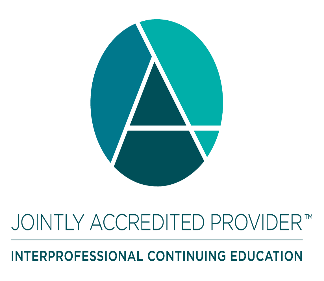 .  Social Workers 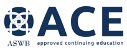 As a Jointly Accredited Organization, CME Outfitters, LLC is approved to offer social work continuing education by the Association of Social Work Boards (ASWB) Approved Continuing Education (ACE) program. Organizations, not individual courses, are approved under this program. Regulatory boards are the final authority on courses accepted for continuing education credit. Social workers completing this course receive 3.5 beginner continuing education credits.   Financial Support   CME Outfitters discloses no financial relationship(s) with ineligible companies whose primary business is producing, marketing, selling, reselling, or distributing healthcare products used by or on patients. Because no relationships were disclosed, no additional steps have been taken to mitigate any real or perceived conflicts of interest. CME Outfitters, LLC did not accept any financial or in-kind support from ineligible companies for this activity. Disclosure Declaration  It is the policy of CME Outfitters, LLC, to ensure independence, balance, objectivity, and scientific rigor and integrity in all of their CME/CE activities. Faculty must disclose to the participants any relationships with commercial companies whose products or devices may be mentioned in faculty presentations, or with the commercial supporter of this CME/CE activity. CME Outfitters, LLC, has evaluated, identified, and attempted to resolve any potential conflicts of interest through a rigorous content validation procedure, use of evidence-based data/research, and a multidisciplinary peer review process. Relevant financial relationships exist between the following individuals and commercial interests:  Faculty  &  Planning Committee:  The Presenters and Planners have nothing to disclose.  Content and Accreditation Reviewers:  Scott J. Hershman, MD, FACEHP, CHCP has nothing to disclose.   Disclosures were obtained from the CME Outfitters, LLC staff: Nothing to disclose.  *All identified conflicts of interest have been mitigated.  Unlabeled Use Disclosure  Faculty of this CME/CE activity may include discussions of products or devices that are not currently labeled for use by the FDA. The faculty have been informed of their responsibility to disclose to the audience if they will be discussing off-label or investigational uses (any uses not approved by the FDA) of products or devices. CME Outfitters, LLC, the faculty, planners, and Partnership to Reduce Cancer in Rhode Island do not endorse the use of any product outside of the FDA labeled indications. Medical professionals should not utilize the procedures, products, or diagnosis techniques discussed during this activity without evaluation of their patient for contraindications or dangers of use.   Credit Claiming Process for Social Workers Please follow this link: https://www.cmeoutfitters.com/prcri-001/ in order to claim credit for Social Workers. 					  Credit request forms, and activity evaluations must be completed online (requires free account activation), and participants can print their certificate or statement of credit immediately. This website supports all browsers except Internet Explorer for Mac. For complete technical requirements and privacy policy, visit https://www.cmeoutfitters.com/privacy-and-confidentiality-policy 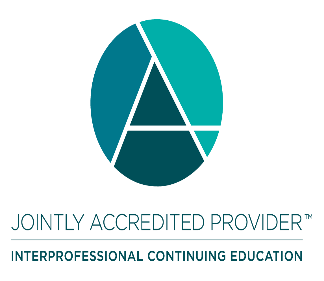 In support of improving patient care, this activity has been planned and implemented by Centers for Disease Control and Prevention and Partnership to Reduce Cancer in Rhode Island. The Centers for Disease Control and Prevention is jointly accredited by the Accreditation Council for Continuing Medical Education (ACCME), the Accreditation Council for Pharmacy Education (ACPE), and the American Nurses Credentialing Center (ANCC), to provide continuing education for the healthcare team